Nowoczesna baza dydaktyczna - miarą sukcesu zawodowego - modernizacja bazy dydaktycznej kształcenia zawodowego Zespołu Szkół w Złotym PotokuProjekt jest realizowany w ramach Regionalnego Programu Operacyjnego Województwa Śląskiego na lata 2014-2020 – Regionalne Inwestycje Terytorialne. Oś priorytetowa XII. Infrastruktura edukacyjna, poddziałanie 12.2.2. Infrastruktura kształcenia zawodowego - RITKoszt całkowity	- 922 907 zł, dofinansowanie		- 529 092 zł, wkład własny 		- 393 815 zł. Zakończenie 31.08.2017rPrzedmiotem projektu jest adaptacja pomieszczeń Zespole Szkół im Wł. Szafera w Złotym Potoku na nowoczesne pracownie do nauki zawodu technolog żywności i usług gastronomicznych w tym: adaptację pomieszczenia na pracownię gastronomiczną, pracownię obsługi klienta i pracownię planowania żywienia i produkcji gastronomicznej wraz z doposażeniem jej w nowoczesny sprzęt i materiały dydaktyczne oraz dostosowanie tych pomieszczeń dla osób niepełnosprawnych.Roboty budowlane obejmować będą: wykonanie nowych instalacji elektrycznych, wod-kan i wentylacyjnych, montaż ścianek działowych i zabudów oraz wykonanie dodatkowego przejścia między pracowniami, ułożenie płytek ceramicznych na ścianach i podłogach, malowanie pomieszczeń, montaż zabudów i szaf, wymianę drzwi, montaż zlewów, umywalek i muszli klozetowych, montaż sprzętu multimedialnego i wyposażenia kuchennego.Wyposażenie to min. kuchenki indukcyjne, lodówka z zamrażarką, zmywarka do naczyń, profesjonalne sprzęty kuchenne – frytownica, maszynka do mielenia mięsa, mikrofalówka, podgrzewacz talerzy, urządzenie do gotowania Sous Vide, piec konwekcyjno – parowy, robot kuchenny wieloczynnościowy, wyposażenie sali obsługi klienta, komputery, rzutniki, tablice multimedialne itp.  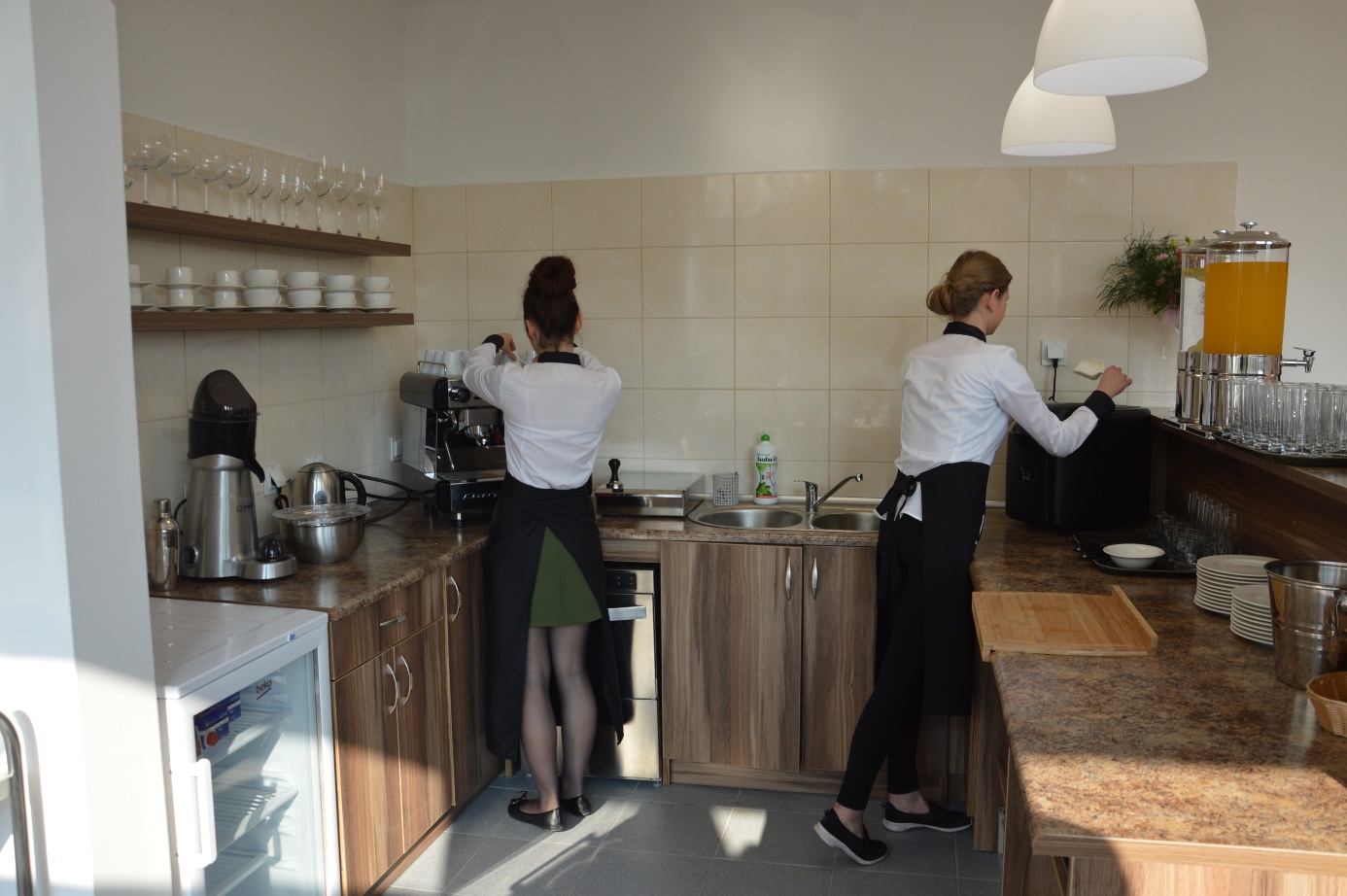 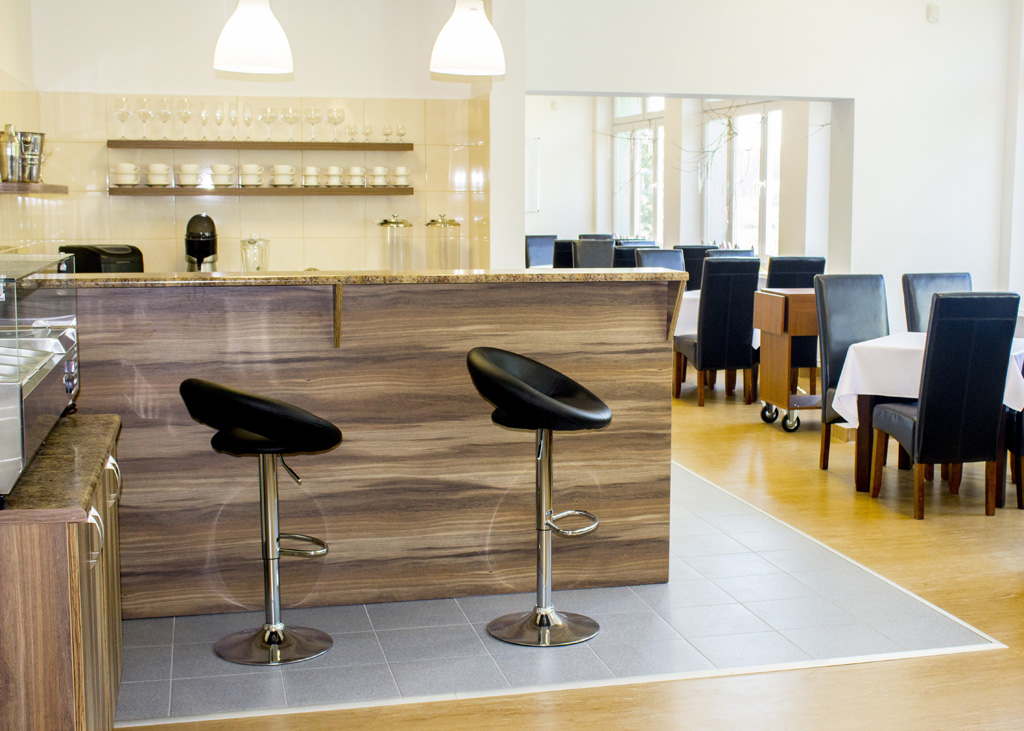 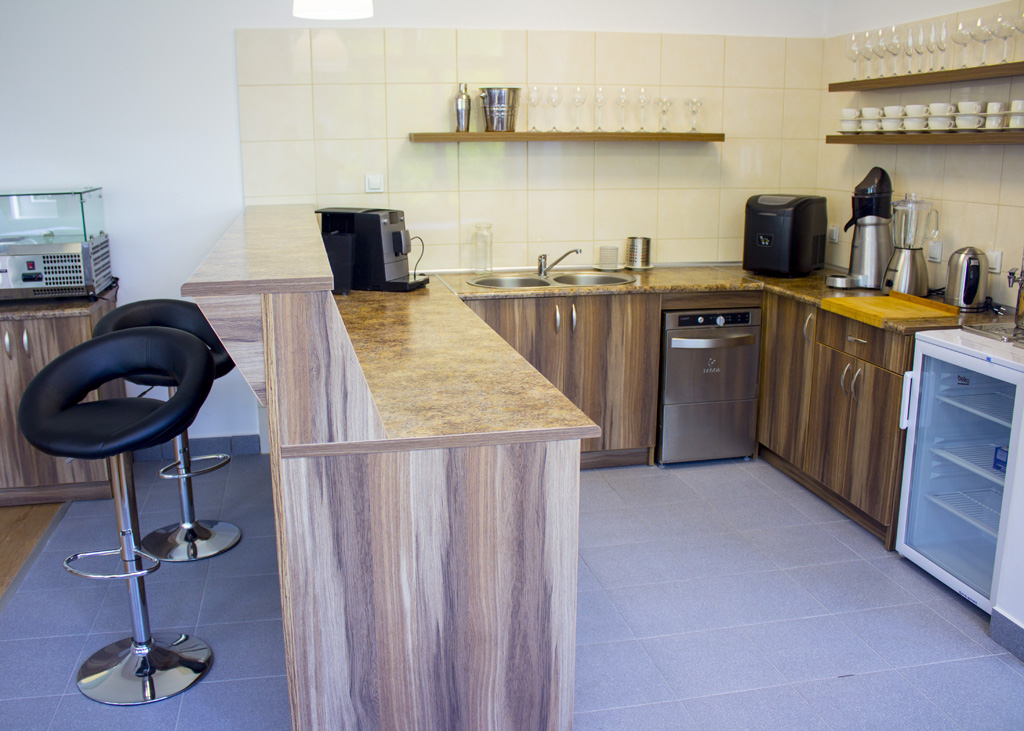 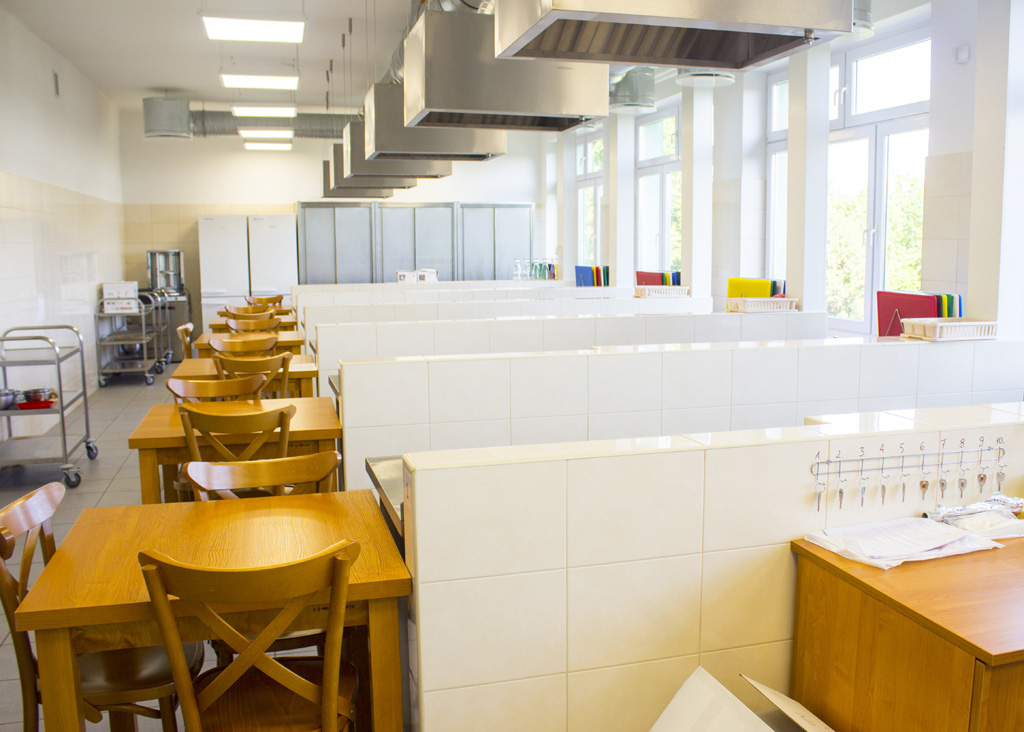 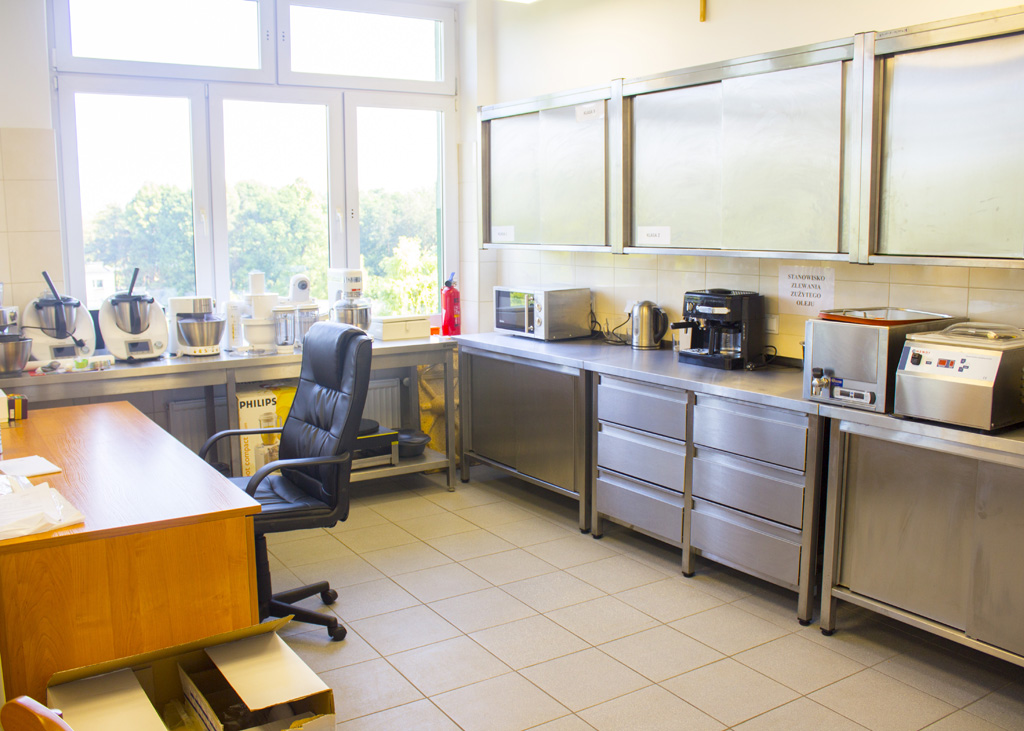 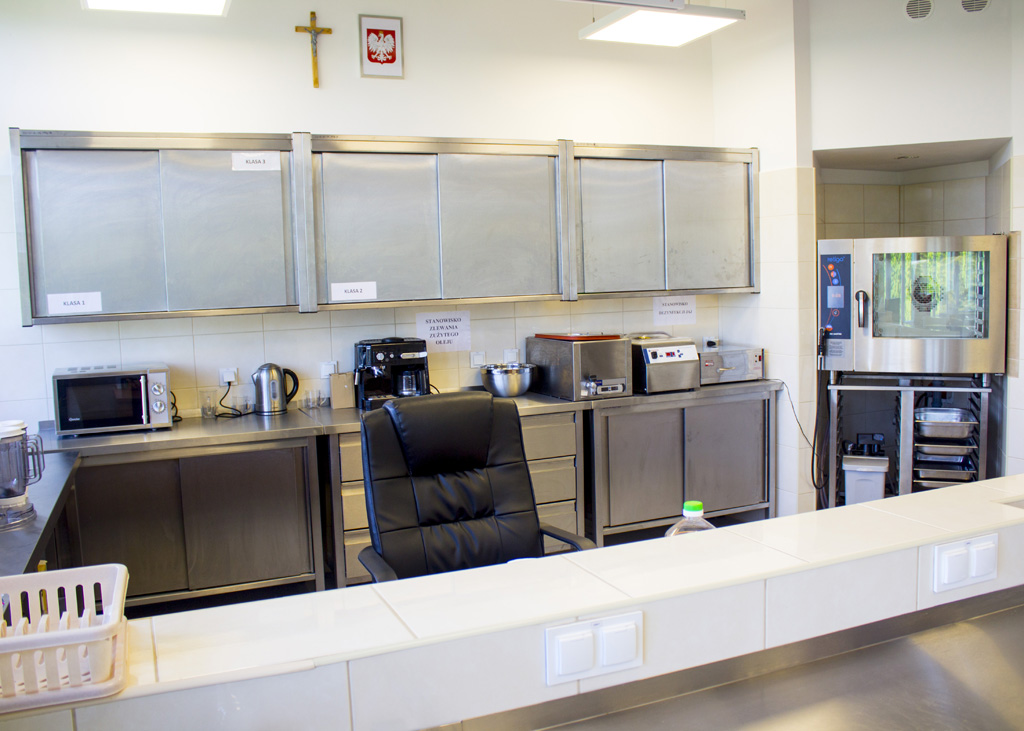 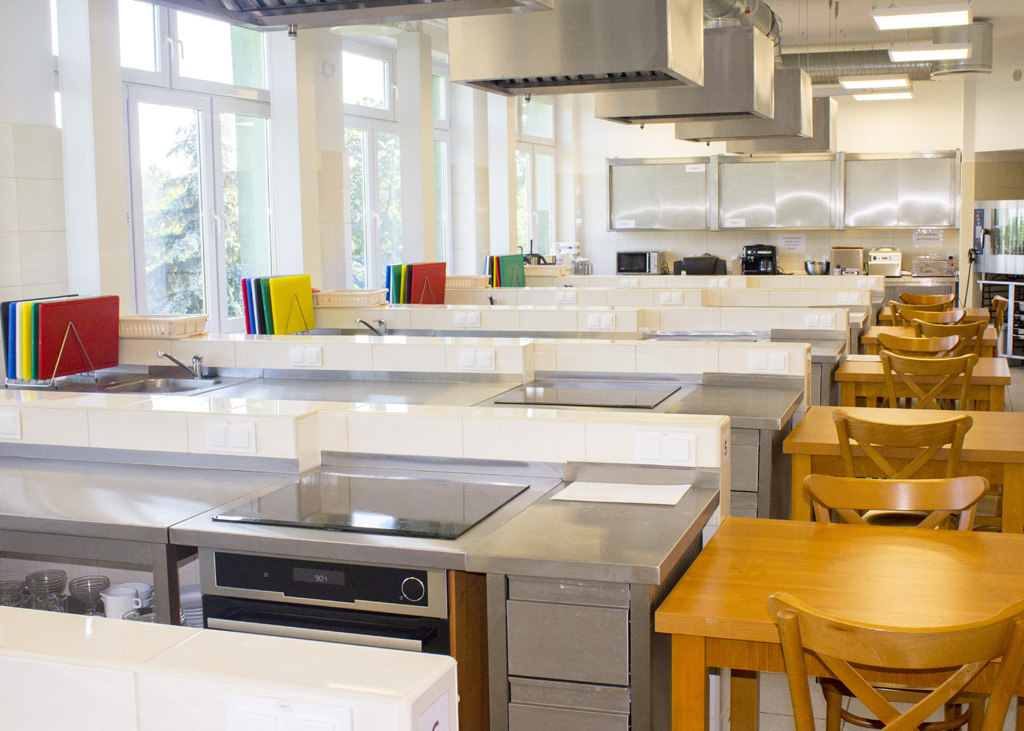 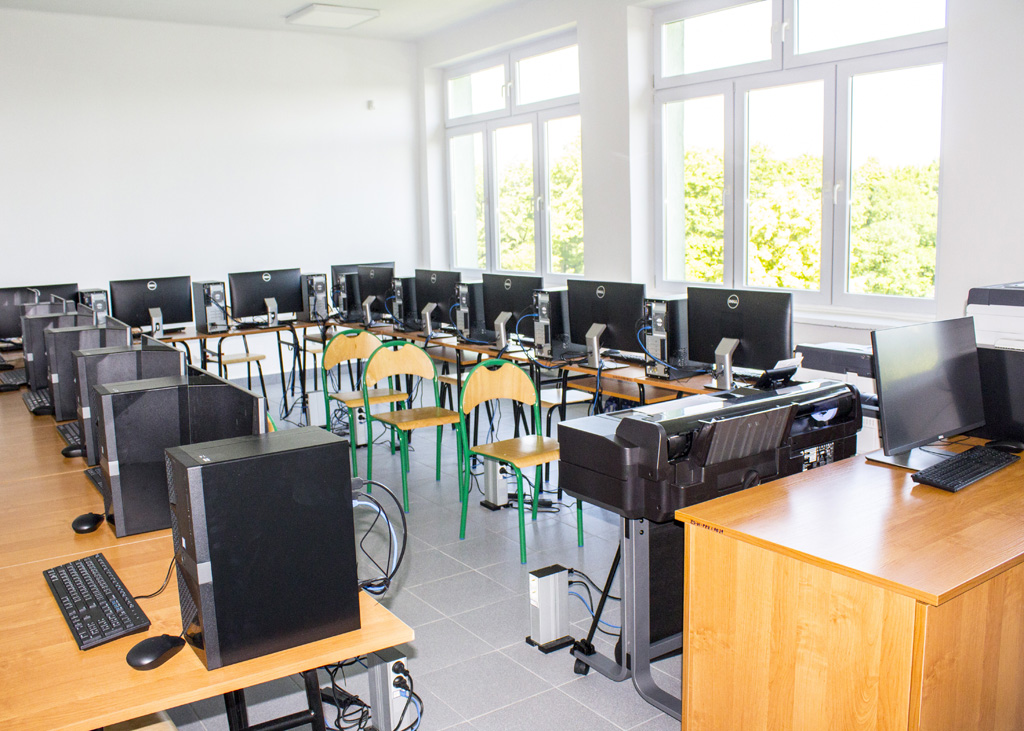 